Класс: 1Учитель: Булыгина Алёна АндреевнаТема: 1 десяток .Состав числа 10.Цели урока.1. Закрепить знание состава числа 10. Совершенствовать умения:а) выполнять задания, требующие знание состава числа 10;б) записывать выражения по рисунку или соотносить предложенные с рисунком;в) выполнять группировку;г) выявлять закономерности;д) отмечать изменения.2. Развивать внимание, память, логическое мышление, воображение, математическую речь.3. Воспитывать интерес к предмету, аккуратность, чувство товарищества и взаимопомощи.Оборудование: рисунок к загадке, модель капельки, карточки с числами, геометрические фигуры-маленькие и большие квадраты разного цвета, рисунок “волшебного колеса”, стопка тетрадей, перфокарты, капелька для каждого ученика.Ход урокаI. Организация учащихся на работуУ: Какое время года?Д: Весна.У: Что изменилось в природе?Д: Тает снег, солнце греет сильнее, на улице становится тепло.У: Отгадайте загадку:Растёт она вниз головой, 
Не летом растёт, а зимой. 
На солнце её припечёт, 
Заплачет она и умрёт. (Сосулька)У: Что значит заплачет?Д: Капают капли.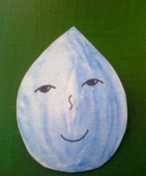 Рисунок 1У: Каждая упавшая капля пахнет весной, она не простая и предлагает вам задание. Если мы быстро и правильно выполним задание, то эта капля попадает в ручеёк знаний (пока что ещё маленький).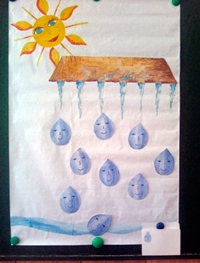 Рисунок 2II. Чистописание (1-ая капелька)У: Разгадайте правило, по которому составлен ряд чисел, и продолжите его (только однозначные числа)4, 6, 5, 7, 6, …, …, …, …Д: 4, 6, 5, 7, 6, 8, 7, 9, 8 (фронтальная проверка).У: Уменьшите каждое число в ряду на 3.На обратной стороне доски даны ответы (самопроверка).1, 3, 2, 4, 3, 5, 4, 6, 5,У: Мы справились с заданием, и первая капелька попадает в ручеёк знаний (капельку помещаем в ручеёк).III. Устный счёт (2-ая капелька)1) У: На доске даны карточки с числами 1-9. Я говорю задание, вы должны подумать и выбрать карточку с нужным ответом:на сколько число 8 больше числа 4?на сколько число 7 меньше числа 9?число 9 уменьшить на 3;число 2 увеличить на 1;чему равна сумма чисел 2 и 5?чему равна разность чисел 7 и 6?Д: 4, 2, 6, 3, 7, 1 (фронтальная проверка).2) У: Вставьте вместо точек числа, чтобы получились верные записи. Использовать только числа, полученные в первом задании… + …=… - …… - …=… - …… + …=… + …Задание выполняется самостоятельно в тетрадях, затем проверяется у доски. Рассматриваются все варианты ответов.У: Мы справились с заданием, и вторая капелька попадает в ручеёк знаний (капельку помещаем в ручеёк).IV. Подготовка к работе (3-я капелька)У: Назовите числа, которые нужно вставить в "окошки".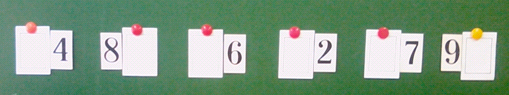 Рисунок 3Учащиеся называют числа, выходят к доске и переворачивают карточки:3, 9, 5, 1, 6, 10У: Назовите лишнее число.Д: 10.У: Почему?Д: Двузначное, один десяток.У: Какую задачу урока ставим? Зачем?Д: Повторение и закрепление состава числа 10, чтобы потом легко и быстро выполнять сложение и вычитание.Сообщение темы и задач урока.У: Мы справились с заданием, и третья капелька попадает в ручеёк знаний (капельку помещаем в ручеёк).V. Повторение.1) 4-ая капелька.У: У меня в стопке тетради. Сколько их?Д: 5 (считают).У: Я добавила еще несколько. Сколько стало?Д: 10 (считают).У: Сколько я добавила тетрадей?Д: 5.У: Как получили 10?Д: 5 + 5=10.Выражение записывается на доске и в тетради.2) 5-ая капелька.Даны фигуры. Назовите их.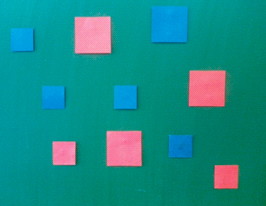 Рисунок 4У: По какому признаку нужно разбить все фигуры на две группы, чтобы это соответствовало выражению 5 + 5?Д: По цвету.Ученик у доски делит фигуры по цвету на две группы.У: По какому ещё признаку можно разбить фигуры?Д: По размеру.Ученик у доски делит фигуры по размеру на две группы и записывает выражение 6+4=10, 4+6=10. Дети записывают в тетрадь.3) Физкультминутка “Хомка”.Хомка-хомка, хомячок,
Полосатенький бочок.
Хомка раненько встаёт,
Щёки моет, шейку трёт.
Подметает хомка хатку
И выходит на зарядку.
Раз, два, три, четыре, пять!
Хомка хочет сильным стать. (Дети имитируют все движения хомячка.)4) 6-ая капелька.Игра "Волшебное колесо"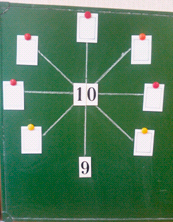 Рисунок 5У: Расположите числа от 1 до 9 так, чтобы в любом направлении по прямой линии получилось в сумме 10.Ученики выходят к доске и записывают пары чисел.У: А теперь напишем новые выражения на доске и в тетради: 1+9=10; 9+1=10; 2+8=10; 8+2=10; 3+7=10; 7+3=10.Прочитайте все выражения (записи в тетради).У: Мы справились с этими заданиями, поэтому все капельки попадают в ручеёк знаний.5) 7-ая капелька.Работа по учебнику Н.Б.Истоминой. Страница 125 № 291 (работа в парах).У: Рассмотрите каждую пару рисунков. Что происходит?Д: Количество кругов увеличивается.1-ая пара объясняет: число красных кругов увеличили на 2, стало 10 (8+2)2-ая пара – число жёлтых кругов увеличили на 4, получили 10 (6+4)3-я пара - число зелёных кругов увеличили на 5, получили 10 (5+5)4-ая пара - число синих кругов увеличили на 3, получили 10 (7+3)У: Какого случая не хватает?Д: 9+1=106) 8-ая капелька.Работа в тетради на печатной основе (ТПО). Страница 37 №79. Первое задание выполняется с объяснением.У: В треугольнике 4 круга. Какой цифрой записали это число?Д: 4.У: Сколько надо дорисовать кругов до 1 десятка?Д: 6.У: Сколько всего кругов?Д: 10. Для записи этого числа используем две цифры: 1 и 0.Дальше задание выполняется самостоятельно. После выполнения – проверка.У: Мы справились с заданием, и эти капельки тоже попадают в ручеёк знаний.7) 9-ая капелька.Работа с перфокартами.У: У вас на столе перфокарта, с помощью которой я проверю, как вы усвоили состав числа 10. А опускать капельку в ручеёк или нет, я решу после проверки выполненной работы.VI. Итог.У: Что повторили на уроке? Какие задания больше понравились?На столе у каждого маленькая капелька. Если вы уверены, что хорошо знаете состав числа 10, не затруднялись при выполнении заданий, то ваша капелька попадает в “ручеёк знаний”. Если кто-то не уверен в себе, пусть ваша капелька пока останется с вами. И когда вы убедитесь в своих знаниях, вы опустите капельку в ручеёк. Может быть это будет завтра.Дети выходят к доске и опускают свою капельку в “ручеёк знаний” (в конверт).